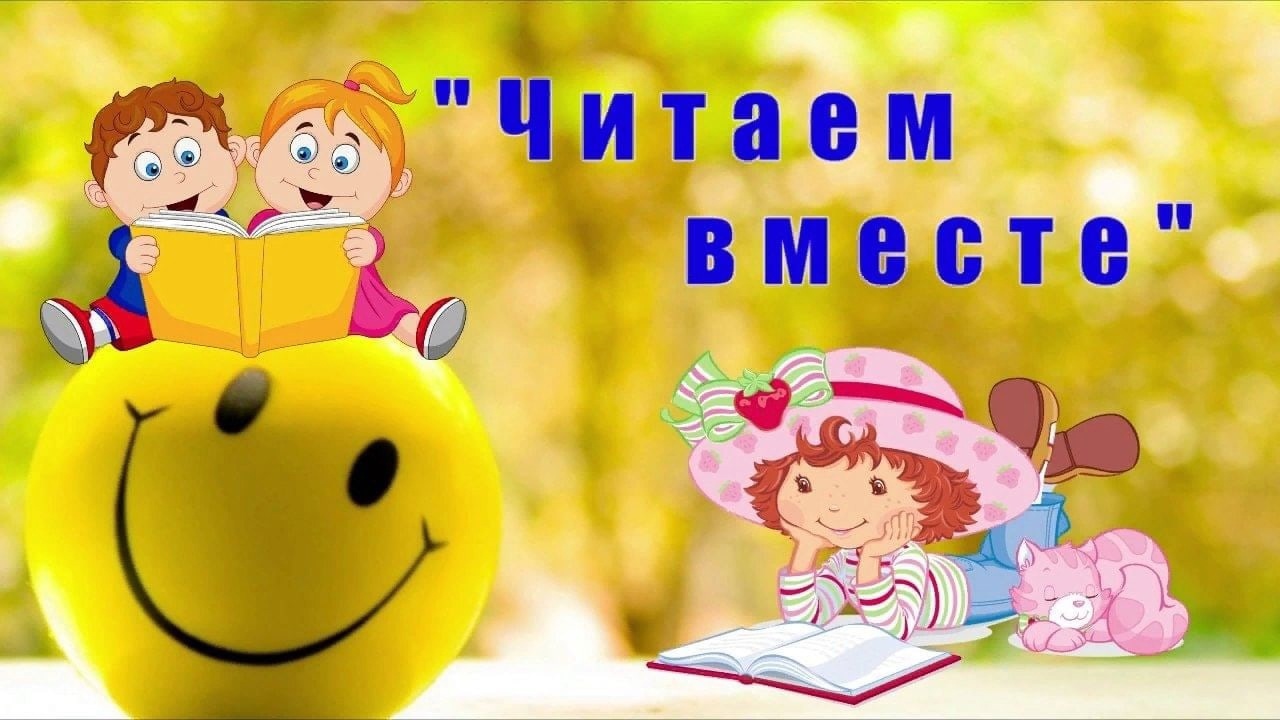 В целях возрождения традиций семейного чтения, содействия воспитанию интереса к детской книге на произведениях классиков российской и мировой культуры, в том числе произведениях тверских детских писателей и поэтов, в соответствии с Федеральным законом от 29.12.2012 № 273-ФЗ «Об образовании в Российской Федерации», распоряжением Правительства Тверской области от 05.02.2018 года № 28-рп «О Стратегии духовно — нравственного воспитания детей в Тверской области на 2018-2027 годы»  в МБДОУ детском саду 107 проходит реализация проекта «Читаем вместе».С помощью художественного слова ребенок овладевает грамматикой родного языка. Литература расширяет кругозор дошкольника, развивает его восприятие, мышление, память, воображение и творчество.Особое значение для читательской судьбы ребенка имеет семейное чтение. Дети дошкольного возраста – слушатели, поэтому родителям необходимо как можно больше читать своим детям. Слушая чтение взрослого, рассматривая вместе с ним книжные иллюстрации, ребенок активно думает, переживает за героев, у него формируется яркая, образная, красочная, грамматически правильно построенная речь, возникнет стремление к постоянному общению с книгой.Проект «Читаем вместе» в городе Твери в 2023 году.О реализации проекта «Читаем вместе» в Тверской области в 2023 годуВ целях возрождения традиций семейного чтения, содействия воспитанию интереса к детской книге на произведениях классиков российской и мировой культуры, в том числе произведениях тверских детских писателей и поэтов, в соответствии с Федеральным законом от 29.12.2012 № 273-ФЗ «Об образовании в Российской Федерации», распоряжением Правительства Тверской области от 05.02.2018 года № 28-рп «О Стратегии духовно - нравственного воспитания детей в Тверской области на 2018-2027 годы»  в МБДОУ детском саду № 107 пройдёт реализация проекта «Читаем вместе»Основными задачами Проекта является:1) приобщение детей и родителей (законных представителей) к совместному чтению книг;2) возрождение традиций семейного чтения;3) содействие воспитанию интереса к детской книге на произведениях классиков российской и мировой культуры, в том числе произведениях тверских детских писателей и поэтов.Работа над проектом была направлена на развитие интереса к художественной литературе, стимулирование творческой активности детей, позволяющей юным читателям выразить свои чувства, впечатления от прочитанного. А так как это семейная акция, то работа направлена на то, чтобы участвовали и дети, и их родители.Проект реализуется с 01 апреля 2023 по 31 декабря 2023 года.Проект будет состоять из  девяти основных содержательных линий, содержащих перечень детских авторов и их произведений, рекомендованных для детского чтения в совместной деятельности педагога с детьми, а также для совместного семейного чтения:1.Линия «Мама, папа, я- читающая семья»Апрель: читаем В.Г.Сутеева«Про Бегемотика, который боялся прививок»«Под грибом»«Мышонок и карандаш»«Капризная кошка» и др;2 Линия «Читаем тверскую книгу»Май: читаем Г.Лагздынь«Федина каша»«Послушный зайчонок»«Я воспитываю братца»«Строим дом» и др;3 Линия «От Пушкина до Пушкина»Июнь: читаем А.С.Пушкина «Сказка о рыбаке и рыбке» отрывок из «Сказки о царе Салтане» отрывок из «Сказки о мертвой царевне и семи богатырях»;4Линия «Жили-были….»Июль: читаем русские народные сказки«Волк и семеро козлят» «По щучьему велению»«Гуси-лебеди»«Репка»«Курочка Ряба» и др;5 Линия «Почитай мне, мама!»Август: читаем А.Барто «Кто как кричит»«Я расту»«Весной Андрюша родился»«Болтунья» и др;6 Линия «Книжки для малышки»Сентябрь: читаем С.Я.Маршака«Двенадцать месяцев»«Вот какой рассеянный»«Сказка об умном мышонке»«Усатый-полосатый» и др;7.Линия «Почитай мне, папа»Октябрь. читаем Э. Успенского«Вниз по волшебной реке»«Зима в Простоквашино»«Крокодил Гена и его друзья»;8.Линия «Добрый сказочник Чуковский»Ноябрь: читаем КИ. Чуковского«Айболит»«Мойдодыр»«Чудо-дерево»«Федорино горе» и др;9.Линия: читаем «Зимние сказки»Декабрь: Г.Х.Андерсена «Снежная королева»Д. Мамин-Сибиряк «Серая шейка»В.Сутеев «Елка»Братья Гримм «Госпожа Метелица»;Итогом реализации Проекта являются впечатления ребенка от прочитанных книг, выраженные в продуктивных видах деятельности (рисунке, лепке, аппликации).Информацию о реализации проекта ежемесячно будет размещена на официальном сайте МБДОУ д/с 107.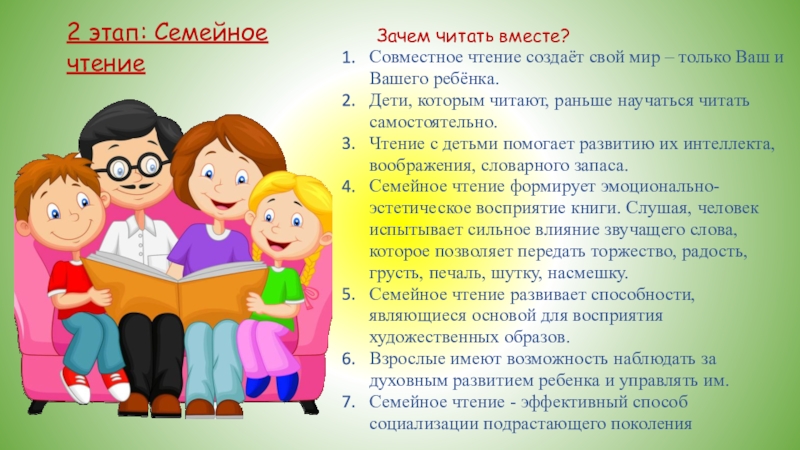 